Abrechnung (unabweisbarer) Kosten Schulsportlicher Wettbewerb:																										Wettkampfleiter(in)/Beauftragte(r): 																																					Name, Vorname												Anschrift, TelefonVeranstaltung: 			Qualifikationswettkampf					Stadt-/ Kreisfinale								Regionalfinale								LandesfinaleIn der Sportart											Wettkampfklasse(n)								Jungen			Mädchen																													Mixed	am							in												Beginn:								Ende:																														Uhrzeit							Uhrzeit				Gesamtbetrag:																	Ich versichere die Richtigkeit der Angaben, und dass mir die aufgeführten Kosten tatsächlich entstanden sind.Schulsportwettbewerbe des Freistaates Sachsen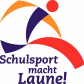 Datum(unabweisbare) KostenSumme:Nur vom LaSuB-Standort (Haushalt) auszufüllen!Kap./Titel:Ort, DatumOrt, DatumWettkampfleiter(in)Hül. Nr.:Anschrift des Kontoinhabers:Anschrift des Kontoinhabers:Sachl. richtig:             und             Rechn. richtig:Zur Auszahlung angewiesen:Geldinstitut:BIC:BAN:BAN: